VOLUNTEERS NEEDED FOR THE TECHNICAL TEAM: The Technical Team is looking for volunteers to help operate the technical equipment for the Sunday services. Responsibilities include setting up and taking down the equipment, operating the Zoom account and projector screen (slideshow), and testing equipment from time to time. All levels of experience are welcome. If you have any questions or wish to join the team, please contact John Wambombo at jwamb073@gmail.com.VIRTUAL CAFÉ CONNECTIONS: Join us with your coffee or tea for a time of fellowship on Fridays 10 to 11am. Gatherings are conducted via Zoom; the link to join is sent out the day prior to the meeting. The weekly Café Connections Zoom link is: https://us02web.zoom.us/j/86826568027?pwd=SW5jRWFmbXVOaVpCZnpnRDdOVVF6Zz09Meeting ID: 868 2656 8027 	Passcode: 508632ST. TIMOTHY’S YOUTH CORNERBEDTIME WITH JESUS: Every Sat at 7pm Rev. Reine will read a Bible story appropriate for children up to age 8. Older brothers, sisters, and parents, are always welcome to listen in. What a wonderful way to end the day. Please ensure children know how to mute/unmute. The Zoom link is: https://us02web.zoom.us/j/81391233003?pwd=Z2VFTjVJLzJDQnowaVVFYlRmMlR0Zz09Meeting ID: 813 9123 3003	Passcode: 351834COMMUNITY ANNOUNCEMENTSGRACEFIELD CHRISTIAN CAMP AND RETREAT CENTRE: Looks like winter has officially arrived up at camp. It seems like the perfect time to read the newest edition of BEAVERTALES! (Curling up by the fire to read it is optional).St. Timothy’s2400 Alta Vista Drive, Ottawa ON, K1H 7N1 
www.sttimsottawa.com /613-733-0131/sttimsoffice@on.aibn.com Reverend Reine Boghos / reineboghos@gmail.comMusic Director & Organist: Louise ThompsonSt. Timothy’s Presbyterian Church has cancelled in-person Worship Services until the end of January 2022.  However, the on-line Worship Service will continue via Zoom. During January the Covid Committee will evaluate the situation and follow guidance received from Ottawa Public Health and the Ontario Ministry of Health.Each Friday an email invitation containing the Worship Service Zoom link will be circulated to the congregation for those who wish to join the Worship Service virtually.  For Sunday, January 2, 2022, there will not be a zoom connection, Rev Reine is on vacation.   Instead, you are encouraged to tune in via YouTube to Rev. Daniel Cho’s worship service at St. Mark’s Presbyterian Church at:http://www.stmarkstoronto.org/GENERAL ANNOUNCEMENTSOFFICE ADMINISTRATOR: We are actively seeking a new Office Administrator. If you know anyone who would be interested in this part-time, paid position please advise the Personnel Committee: David Gowdy dgowdy@magma.ca or Linda Walker bl.walker@sympatico.ca. FRIDAY EVENING BIBLE STUDY: Please join us with Mike Powell at 7pm on Fridays to reflect upon the scripture readings from the previous Sunday's service and discuss any ideas and questions they may have inspired.  If you are interested in joining but unable to attend due to scheduling, please contact Kelvin Lee. The weekly Zoom link is: https://us02web.zoom.us/j/85460709353?pwd=SjhmNC83UUt2VDRlZnc2Rk5ka1NXQT09Meeting ID: 854 6070 9353	Passcode: 799119  GIVING ENVELOPES: We will not be ordering numbered envelopes this   year as we have many boxes that have not been used.  If you would like a box, please contact the church office by phone or email.  You will be able to put your own number, date and name on the envelopes.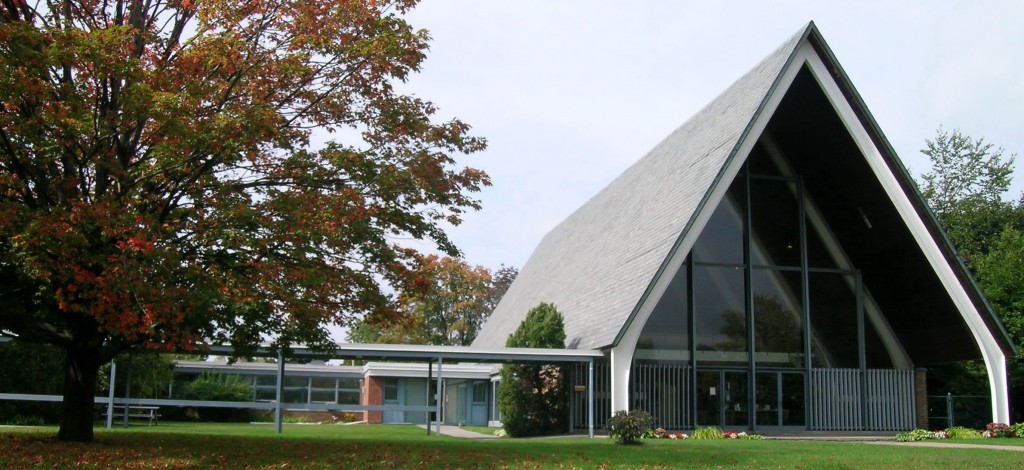 